ArRahmah Islamic Institute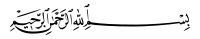 Taleem ul Quran Course 2019Juz  3 - Part 1Mail test to:  test.tq19@gmail.comName:                                                           Date:                                                                                                                                                                                                                                                                                             Group Leader name:                                    State/country:ٱللَّهُ   لَآ   إِلَٰهَ   إِلَّا   هُوَ   ٱلۡحَيُّ    ٱلۡقَيُّومُۚ   لَا   تَأۡخُذُهُۥ   سِنَةٞ   وَ   لَا   نَوۡمٞۚ    لَّهُۥ    مَا فِي   ٱلسَّمَٰوَٰتِ   وَ   مَا    فِي   ٱلۡأَرۡضِۗ   مَن ذَا   ٱلَّذِي   يَشۡفَعُ   عِندَهُۥٓ   إِلَّا   بِإِذۡنِهِۦۚ يَعۡلَمُ   مَا بَيۡنَ أَيۡدِيهِمۡ  وَمَا    خَلۡفَهُمۡۖ    وَ  لَا   يُحِيطُونَ   بِشَيۡءٖ   مِّنۡ   عِلۡمِهِۦٓ   إِلَّا بِمَا   شَآءَۚ   وَسِعَ   كُرۡسِيُّهُ   ٱلسَّمَٰوَٰتِ   وَٱلۡأَرۡضَۖ   وَلَا   يَ‍ُٔودُهُۥ   حِفۡظُهُمَاۚ   وَهُوَ   ٱلۡعَلِيُّ ٱلۡعَظِيمُ ٢٥٥ وَمَثَلُ   ٱلَّذِينَ   يُنفِقُونَ   أَمۡوَٰلَهُمُ   ٱبۡتِغَآءَ   مَرۡضَاتِ   ٱللَّهِ   وَتَثۡبِيتٗا   مِّنۡ  أَنفُسِهِمۡ  كَمَثَلِ  جَنَّةِۢ   بِرَبۡوَةٍ   أَصَابَهَا   وَابِلٞ   فَ‍َٔاتَتۡ   أُكُلَهَا   ضِعۡفَيۡنِ  فَإِن   لَّمۡ   يُصِبۡهَا   وَابِلٞ   فَطَلّٞۗ   وَٱللَّهُ   بِمَا   تَعۡمَلُونَ   بَصِيرٌ ٢٦٥ لَا   يُكَلِّفُ   ٱللَّهُ   نَفۡسًا إِلَّا   وُسۡعَهَاۚ    لَهَا   مَا  كَسَبَتۡ   وَعَلَيۡهَا   مَا  ٱكۡتَسَبَتۡۗ  رَبَّنَا   لَا   تُؤَاخِذۡنَآ    إِن   نَّسِينَآ   أَوۡ   أَخۡطَأۡنَاۚ   رَبَّنَا   وَلَا   تَحۡمِلۡ   عَلَيۡنَآ   إِصۡرٗا   كَمَا   حَمَلۡتَهُۥ   عَلَى   ٱلَّذِينَ مِن   قَبۡلِنَاۚ   رَبَّنَا   وَلَا   تُحَمِّلۡنَا   مَا لَا   طَاقَةَ   لَنَا   بِهِۦۖ  وَٱعۡفُ   عَنَّا   وَٱغۡفِرۡ   لَنَا  وَٱرۡحَمۡنَآۚ   أَنتَ   مَوۡلَىٰنَا   فَٱنصُرۡنَا   عَلَى  ٱلۡقَوۡمِ  ٱلۡكَٰفِرِينَ ٢٨٦ رَبَّنَا   لَا   تُزِغۡ   قُلُوبَنَا بَعۡدَ    إِذۡ     هَدَيۡتَنَا    وَهَبۡ    لَنَا   مِن    لَّدُنكَ   رَحۡمَةًۚ    إِنَّكَ    أَنتَ    ٱلۡوَهَّابُ  ٨ ٱلَّذِينَ    يَقُولُونَ   رَبَّنَآ     إِنَّنَآ     ءَامَنَّا   فَٱغۡفِرۡ لَنَا   ذُنُوبَنَا   وَقِنَا   عَذَابَ   ٱلنَّارِ ١٦ Write   the   meanings   of   the   following   words:   {marks   3}Did   you   read   the   running   translation   of   Juz   3   (Al   Baqarah   ayah   253-286   &   Ale   Imran   1-18)?   {marks   3}            Yes                                            Noإِعۡصَارٞبِٱلۡقِسۡطِٱلۡبَيۡعُنَكۡسُوهَاٱلۡفِضَّةِصَلۡدٗاۖ